Во исполнение пункта 2 статьи  19 Федерального закона от 11 августа 1995г.  №135- ФЗ «О благотворительной деятельности и благотворительных организациях» сообщает, что благотворительный фонд «Социальное развитие Моркинского района» в 2014 году осуществлял финансово- хозяйственную деятельность.В 2014 году фонд  получил денежные средства на уставную деятельность в сумме 50000 рублей:1.От учредителей:Павлов Александр Варсонофьевич  - 6000 руб.Носов Владислав Михайлович – 6000 руб.Апакаев Борис Валерьянович - 6000 руб.Иванов Алексей Михайлович – 6000 руб.Ильин Сергей Петрович – 6000 руб.Федорова Эльвира Николаевна - 6000 руб.Каменская Серафима Анатолиевна - 6000 руб.2.От физических лиц:Тихонова Алевтина Михайловна - 1000 руб.Королева Ирина Филипповна  -1000 руб.Иванова Светлана Михайловна -1000 руб.3.От юридических лиц:ИП Степанова Маргарита Матвеевна - 2000 руб.ООО «Атекс»   - 3000 руб.Денежные средства израсходованы:1.  На уставную деятельность фонда, всего - 8090 рублей (в т.ч. на уплату госпошлины-4000руб., услуги нотариуса-200 руб.,  изготовление печати -390 руб., приобретение телефона - 1499 руб., услуги связи-510 руб., прочие расходы (в подотчет)-1491руб.);2. Услуги банка-5356 руб. (в т.ч. на открытие счета-2000 руб.);3. Приходу храма Рождества Христова с. Арино Моркинского района для комплектации учебных классов Воскресной школы -20000 руб.4. ООО ИПФ «Стринг» (по заявлению Ясмурзина Ю. А. жителя с. Шиньша) за печать книги «Йорталте, имнем!» -8000 руб. Остаток денежных средств на счете по состоянию на 1 чнваря 2015г.-8554 руб. В 2014 году благотворительные программы фонд не утверждал. Проверки налоговыми организациями  в 2014 году не проводились.Высшим  органом управления Фонда является Правление. В составе Правления фонда пять учредителей: Павлов Александр Варсонофьевич, Носов Владислав Михайлович, Апакаев Борис Валерьянович, Иванов Алексей Михайлович, Каменская Серафима Анатолиевна.Достоверность и полноту сведений подтверждаю.Председатель Правления  Павлов Александр Варсонофьевич	___________		01.04.2015г.                 (тел.89050080040)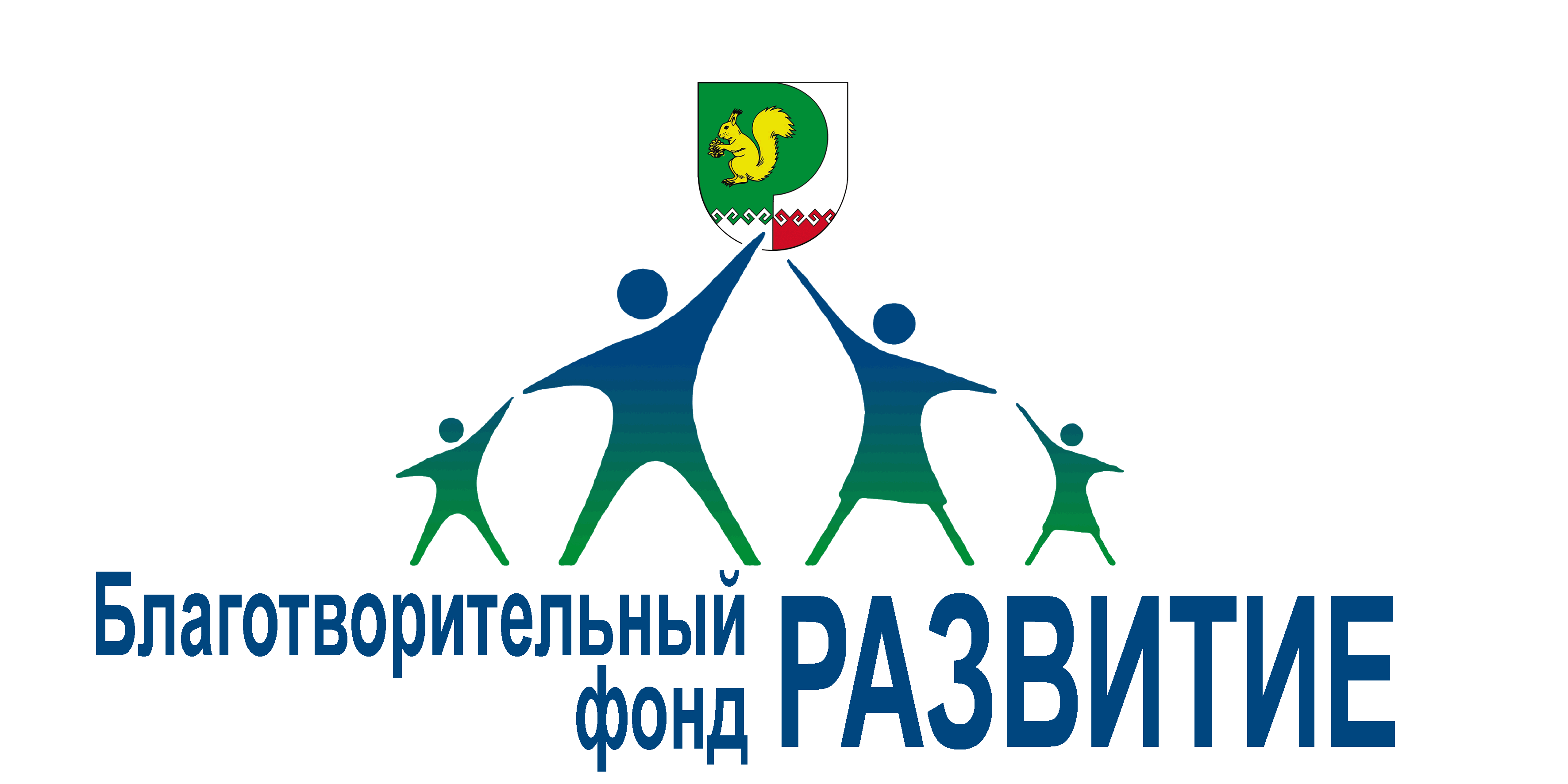 БЛАГОТВОРИТЕЛЬНЫЙ ФОНД«СОЦИАЛЬНОЕ РАЗВИТИЕ МОРКИНСКОГО РАЙОНА»(Благотворительный фонд «РАЗВИТИЕ»)бул.Калинина, д. 1, пгт. Морки, Республика Марий Эл , 425120 Тел. +79877180100, ОКАТО 88232551000, ОГРН 1141200000171, ИНН/КПП 1208013762/120801001Управление Министерства юстиции Российской Федерациипо Республике Марий Эл